Договор о патентной кооперации (РСТ)Комитет по техническому сотрудничествуТридцатая сессияЖенева, 8 – 12 мая 2017 г.ПРОДЛЕНИЕ НАЗНАЧЕНИЯ Индийского патентного ведомства в качестве МЕЖДУНАРОДНОГО ПОИСКОВОГО ОРГАНА И ОРГАНА МЕЖДУНАРОДНОЙ ПРЕДВАРИТЕЛЬНОЙ ЭКСПЕРТИЗЫ В РАМКАХ PCTДокумент подготовлен Международным бюроВсе действующие международные органы были назначены Ассамблеей РСТ на срок, заканчивающийся 31 декабря 2017 г.  Как следствие, в 2017 г. Ассамблея должна будет принять решение о продлении назначения каждого из действующих международных органов, который пожелает получить продление срока своего назначения, и для этого предварительно запросить мнение Комитета (см. статьи PCT 16(3)(e) и 32(3)).  Информация о данной процедуре и роли Комитета приводится в документе PCT/CTC/30/INF/1.8 марта 2017 г. Индийское патентное ведомство подало заявление о продлении своего назначения в качестве Международного поискового органа и Органа международной предварительной экспертизы в рамках PCT.  Данное заявление воспроизводится в приложении к настоящему документу.Комитету предлагается высказать свое мнение по данному вопросу.[Приложение следует]ЗАЯВЛЕНИЕ Индийского патентного ведомства о ПРОДЛЕНИИ ЕГО НАЗНАЧЕНИЯ В КАЧЕСТВЕ МЕЖДУНАРОДНОГО ПОИСКОВОГО ОРГАНА И ОРГАНА МЕЖДУНАРОДНОЙ ПРЕДВАРИТЕЛЬНОЙ ЭКСПЕРТИЗЫ В РАМКАХ PCT1 – ОБЩИЕ СВЕДЕНИЯНазвание национального ведомства или межправительственной организации: Индийское патентное ведомство (ИПВ)Дата получения Генеральным директором заявления о назначении: 8 марта 2017 годаСессия Ассамблеи, на которой будет рассмотрен вопрос о назначении:сентябрь/октябрь 2017 года, сорок девятая сессия Ассамблеи PCT (Женева, Швейцария)Предполагаемая дата возможного начала деятельности в качестве МПО/ОМПЭ: продолжение функционирования без перерываСуществующий (существующие) МПО/ОМПЭ, помогающий (помогающие) оценить степень соответствия требованиям: неприменимо  2 – ОСНОВНЫЕ КРИТЕРИИ:  минимум требований ДЛЯ НАЗНАЧЕНИЯ ИПВ по-прежнему полностью отвечает минимальным требованиям, о чем говорится ниже. 2.1 – ВОЗМОЖНОСТИ ДЛЯ ПРОВЕДЕНИЯ ПОИСКА И ЭКСПЕРТИЗЫ Правила 36.1(i) и 63.1(i): Национальное ведомство или межправительственная организация должна иметь, по крайней мере, 100 сотрудников, занятых полную рабочую неделю и обладающих достаточной технической квалификацией для проведения экспертизы.Количество сотрудников, обладающих квалификацией для проведения поиска и экспертизы Учебные программыВсе нанятые на работу эксперты в течение трех месяцев проходят курс первоначальной подготовки в Национальном институте управления интеллектуальной собственностью им. Раджива Ганди (НИУИСРГ), расположенном в Нагпуре. За этой первоначальной подготовкой следуют восьмимесячное обучение без отрыва от производства, а затем еще один месяц профессионального обучения в НИУИСРГ. На втором году работы сотрудники на своем рабочем месте в течение месяца проходят курс повышения профессиональной подготовки. В связи с выполнением Ведомством функции МПО/ОМПЭ его сотрудники посещают специализированные занятия, посвященные вопросам обеспечения качества согласно Руководству по проведению международного поиска и международной предварительной экспертизы. К осуществлению этих учебных программ привлекаются как инструкторы, входящие в штат Ведомства, так и инструкторы из других патентных ведомств, что позволяет добиваться более четкого понимания международных процедур и перенимать передовой опыт, накопленный в других структурах. Непрерывный процесс обучения включает в себя осуществление учебных программ силами ВОИС и других патентных ведомств, и такие учебные мероприятия время от времени проводятся как в самой Индии, так и за ее пределами. ИПВ не только ведет деятельность по обучению, но и осуществляет программы обмена экспертами с участием других патентных ведомств.  Правила 36.1 (ii) и 63.1 (ii): Это ведомство или организация должна иметь в своем распоряжении или иметь доступ, по крайней мере, к минимуму документации, упомянутому в правиле 34 и подобранному соответствующим образом для целей поиска, на бумаге, в микроформах или на электронных носителях. Доступ к минимуму документации для целей поиска:(X)	Полный доступ Поисковые системы: Для проведения поиска используются следующие ИТ-системы:	Patseer (ПЛ и НПЛ)	STN (ПЛ, НПЛ и перечень последовательностей)	InPASS (ПЛ-Индия)Reprint Desk - для поиска и отбора документов из категории непатентной литературы	Индийская цифровая библиотека традиционных знаний – для НПЛБесплатный поиск в системах Google, Google Patents, Google Scholar (НПЛ), NCBI (НПЛ и поиск по перечням последовательностей) and Patentlens (поиск по перечням последовательностей).Правила 36.1 (iii) и 63.1 (ii): Это ведомство или организация должна иметь штат, который способен проводить поиск в необходимых областях техники и который обладает достаточными языковыми знаниями для понимания, по крайней мере, тех языков, на которых написан или на которые переведен минимум документации, упомянутый в правиле 34. Язык(и), на котором(ых) могут подаваться и обрабатываться национальные заявки:английский и хиндиДругие языки, которыми владеет большое число экспертов: неприменимоДоступные услуги для содействия в проведении поиска или понимании известного уровня техники на других языках: базы данных, используемые для поиска, позволяют осуществлять машинный перевод; база данных Patseer позволяет осуществлять полнотекстовый машинный перевод на базе английского языка в отношении японских, южнокорейских, китайских, французских, немецких, датских, финляндских, российских, бельгийских, нидерландских и люксембургских патентов, а система STN предоставляет возможность для перевода многих материалов из категории непатентной литературы и для  перевода на английский язык патентной литературы, существующих на других языках. Эксперты могут также использовать автономные системы общего машинного перевода, которые помогают им понять содержание текстов, найденных в источниках, не имеющих встроенных инструментов машинного перевода. 2.2 – СИСТЕМА управления качествоМ Правила 36.1(iv) и 63.1(iv): это ведомство или организация должна иметь систему управления качеством и механизмы внутреннего контроля в соответствии с общими правилами международного поиска. Национальная система управления качествомВ ИПВ существует система управления качеством, которая полностью отвечает требованиям, изложенным в главе 21 Руководства РСТ по проведению международного поиска и международной предварительной экспертизы. Ежегодные отчеты, которые ИПВ представило в отношении 2013 -  2016 годов, размещены на следующем веб-сайте ВОИС: http://www.wipo.int/pct/en/quality/authorities.html. Появилась новая информация в отношении Портала обеспечения качества (QAP), который, как было упомянуто в пункте 21.12, раздел «Обеспечение качества», отчета о СУК за 2016 год, на тот момент находился на стадии разработки. К настоящему моменту его разработка завершена; доступ к нему обеспечивает внутренняя компьютерная сеть Ведомства, а сам портал служит эффективным инструментом коммуникации по вопросам, касающимся политики и целей в отношении качества, и средством для обмена передовым опытом.3 – Предполагаемая сфера деятельности Язык(и), на котором(ых) предполагается предоставлять услуги: английский.Государство(а) или получающее(ие) ведомство(а), которому(ым) Орган мог бы оказывать услуги: любое государство из числа Договаривающихся государств РСТ.Ограничения в отношении сферы деятельности: никаких особых ограничений.4 – ИЗЛОЖЕНИЕ МОТИВОВ  Индийское патентное ведомство действует в качестве МПО/ОМПЭ с 15 октября 2013 года, а также было признано в этом качестве Получающим ведомством Исламской Республики Иран. В принципе ИПВ готово оказывать свои услуги получающим ведомствам других государств, в особенности – но не только – государствам этого региона.Индийское патентное ведомство, выступая в своей роли получающего ведомства, признает также шесть других ведомств (ЕПВ, Австралия, Австрия, Швеция, Китай, США), которые заявители из Индии могут выбрать в качестве МПО/ОМПЭ. Однако 50 процентов заявителей выбирают ИПВ в качестве МПО, что свидетельствует о том доверии, с которым местные заявители относятся к качеству и ценности услуг, предоставляемых этим ведомством.Продление назначения Индийского патентного ведомства в качестве МПО/ОМПЭ может оказаться выгодным для заявителей из всех получающих ведомств, которые могут рекомендовать Индийское патентное ведомство в качестве МПО/ОМПЭ своим заявителям, предпочитающим обслуживание на английском языке. Располагая большим контингентом талантливых ученых и инженеров, отлично владеющих английским языком, Индия может предоставить заявителям доступные и качественные услуги по проведению поиска известного уровня техники, благодаря чему заявители смогут принять своевременные и правильные решения относительно возможности извлечь коммерческую прибыль из своих изобретений.Кроме того, деятельность ИПВ в качестве МПО/ОМПЭ способствует не только более эффективному использованию системы РСТ индийскими заявителями, но и лучшему пониманию и знанию системы РСТ экспертами и самим Ведомством, что позволяет ему играть более эффективную роль в развитии системы в целом.5 – государство-ЗАЯВИТЕЛЬ (государства-ЗАЯВИТЕЛИ)Местоположение в регионе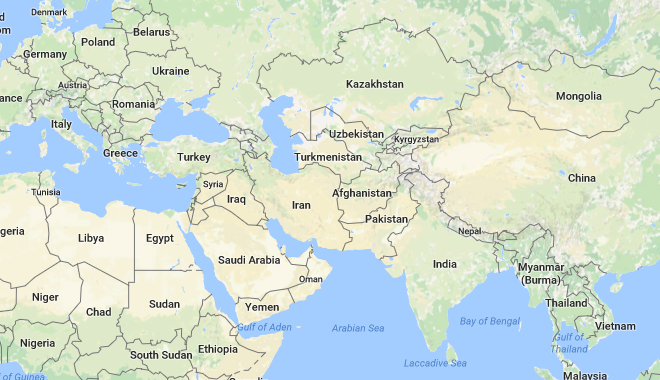 Карта, на которой обозначены соответствующее государство и соседние государстваЧленство в региональных организациях: Индия является членом многих организаций, таких как Региональный форум Ассоциации государств Юго-Восточной Азии (ARF), Встреча «Азия-Европа» (ASEM), Совещание по взаимодействию и мерам доверия в Азии (CICA), Восточноазиатский саммит, Группа двадцати (G20), БРИКС, Содружество, Ассоциация стран Индоокеанского кольца по региональному сотрудничеству (IORARC), Сотрудничество в освоении бассейнов Меконга и Ганга (MGC). Индия также тесно взаимодействует со многими другими организациями и оказывает им поддержку, даже не являясь их членом.Численность населения:1,02 миллиарда человек по данным переписи 2011 годаВВП на душу населения:1583 долл. США Оценка национальных расходов на НИОКР (доля в % от ВВП):0,9 процентаКоличество научно-исследовательских организаций:более 700 Краткая характеристика национальной системы патентной информации (например, патентные библиотеки, центры поддержки технологий и инноваций): Индийское патентное ведомство предлагает на веб-сайте инструмент бесплатного патентного поиска под названием inPASS, который облегчает поиск по всем опубликованным заявкам и выданным патентам. В стране действует несколько центров поддержки инноваций и прав интеллектуальной собственности. Совет по содействию исследованиям в сфере биотехнологии (BIRAC), Совет по технической информации, прогнозированию и оценке (TIFAC), Национальная корпорация по развитию исследований (NRDC) и Национальный фонд инноваций (NIF) – это организации, созданные правительством Индии для поддержки инноваций и содействия защите прав интеллектуальной собственности. Такие инициативы, как Start-up India и Atal Innovation Mission (AIM), предпринятые правительством Индии с целью создать простейшие лаборатории в школах и центры по генерированию идей, позволили сформировать обстановку, способствующую инновациям и предпринимательству. «Творческая Индия, инновационная Индия» - вот призыв, пронизывающий национальную политику в отношении прав интеллектуальной собственности, начало которой было положено в 2016 году и которая предусматривает создание специальных групп, призванных помочь владельцам интеллектуальной собственности всех видов извлечь коммерческую прибыль из их ИС-активов.Ведущие национальные отрасли промышленности: текстильная, пищевая, химическая, цементная, сталелитейная, ИТ и ИТ-услуги, горнодобывающая и нефтянаяОсновные страны/районы - торговые партнеры: Китайская Народная Республика, Соединенные Штаты Америки, Объединенные Арабские Эмираты, Саудовская Аравия, Гонконг, Германия, Швейцария, Республика Корея, Индонезия, Сингапур, Малайзия и ЯпонияДругая важная информация: разработка Национальной политики в отношении прав интеллектуальной собственности является огромным шагом, предпринятым правительством Индии в целях поощрения творчества и стимулирования новаторства. В этом документе содержится «дорожная карта», касающаяся будущего прав интеллектуальной собственности в Индии и отражающая следующее видение: «Индия, в которой интеллектуальная собственность способствует развитию творчества и новаторства на благо всех людей; Индия, в которой  интеллектуальная собственность способствует развитию науки и техники, искусства и культуры, традиционных знаний и биологического разнообразия; Индия, в которой знания служат движущей силой развития, а знания, выступающие в качестве собственности, превращаются в знания, являющиеся общим достоянием». С Национальной политикой в отношении прав интеллектуальной собственности можно ознакомиться на веб-сайте Департамента промышленной политики и развития по адресу: ‎dipp.nic.in/English/Schemes/Intellectual_Property_Rights/National_IPR_Policy_08.08.2016.pdf6 – характерИСТИКА ПАТЕНТНЫХ ЗАЯВОК Количество полученных национальных заявок в разбивке по областям техникиКоличество полученных национальных заявок в разбивке по процедурамКоличество международных заявок, полученных в качестве ПВ (количество международных заявок, поданных заявителями, являющимися гражданами/жителями Индии, в ПВ/Ин и ПВ/МБ)Средний срок обработки национальной патентной заявки *Этот срок в ближайшие годы будет значительно сокращен благодаря тому, что в 2016 году было принято на работу более 400 экспертов. ИПВ с мая 2016 года проводит ускоренный поиск, и в случае проведения такого поиска срок, исчисляемый с даты подачи заявки, составляет 1 месяц до составления отчета о первоначальной экспертизе и 6 месяцев до выдачи.Национальный портфель нерассмотренных заявок ведомства7 – Требуемая поддержка Не требуется.8 – ПрочееИндийское патентное ведомство действует в качестве МПО/ОМПЭ с октября 2013 года. За период с этого момента и по 31 января 2017 года им было получено 2 126 копий для поиска. Окончательные отчеты были составлены в отношении 1 947 заявок. ОМПЭ за тот же период получил 59 запросов, и международные предварительные заключения о патентоспособности были составлены в отношении 39 заявок.Индийское патентное ведомство разработало свое собственное программное   обеспечение для электронной обработки в целях его использования в контексте работы МПО/ОМПЭ, а также с помощью PCT-EDI создало канал защищенной связи для обмена документами с Международным бюро. В настоящее время проходит испытание программа электронной обработки для Получающего ведомства, которая облегчит подачу заявок из четырех мест и оплату пошлины. Индийское патентное ведомство использует систему еРСТ в своем качестве Получающего ведомства, Международного поискового органа и Органа международной предварительной экспертизы. Заявители, являющиеся гражданами/жителями Индии, могут использовать для электронной подачи заявки в ПВ/Ин сервер ВОИС, работающий с ePCT. Система eSearchCopy уже используется для пересылки копий для поиска в Австралию, Австрию и Швецию. 9 – Оценка другими органами Неприменимо	[Конец приложения и документа]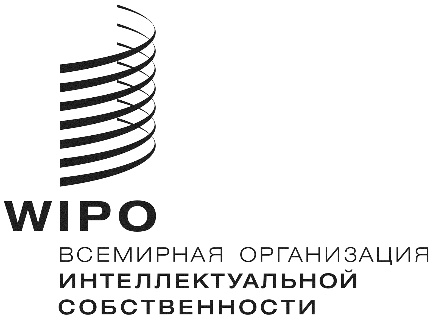 RPCT/CTC/30/14PCT/CTC/30/14PCT/CTC/30/14оригинал: английский оригинал: английский оригинал: английский дата: 16 марта 2017 г.дата: 16 марта 2017 г.дата: 16 марта 2017 г.Область техникиКоличество сотрудников (в пересчете на занятых полную рабочую неделю)Средний стаж работы экспертовПрофессиональная специализацияМеханика165                  30 (4 года) + 135 (1 год)  Механика (133), гражданское строительство(9), текстиль(11), металлургия(12) Электричество/электроника21257 (4 года) + 155 (1 год) Электричество(43), электроника и связь(67), физика(49), биомедицина(21), компьютерная техника(32)Химия11131 (4 года) + 80 (1 год)  Химия (94), полимеры(17)Биотехнология4011 (4 года) + 29 (1 год)  Биотехнология (29), биохимия(6), продукты питания(5)Всего528528528ГодОбласть техники2011-122012-132013-142014-152015-16Механика12 18413 75714 21813 10813 399Электричество/электроника16 42715 80115 66216 89420 291Химия11 15311 67710 74810 57111 138Биотехнология3 4332 4392 3232 1902 076Всего43 19743 67442 95142 76346 904ГодПроцедура2011-122012-132013-142014-152015-16Первая национальная подача/внутренний приоритет8 6789 91110 94112 07113 066Приоритет по Парижской конвенции4 2954 2153 7043 1743 675Переход на национальную фазу PCT28 96528 43527 07826 05728 248ГодОбласть техники2011-12Ин/МБ2012-13Ин/МБ2013-14Ин/МБ2014-15Ин/МБ2015-16Ин/МБМеханикаДанных в разбивке по областям техники нет, поскольку рубрики МПК не присваиваются в ПВ Данных в разбивке по областям техники нет, поскольку рубрики МПК не присваиваются в ПВ Данных в разбивке по областям техники нет, поскольку рубрики МПК не присваиваются в ПВ Данных в разбивке по областям техники нет, поскольку рубрики МПК не присваиваются в ПВ Данных в разбивке по областям техники нет, поскольку рубрики МПК не присваиваются в ПВ Электричество/электроникаДанных в разбивке по областям техники нет, поскольку рубрики МПК не присваиваются в ПВ Данных в разбивке по областям техники нет, поскольку рубрики МПК не присваиваются в ПВ Данных в разбивке по областям техники нет, поскольку рубрики МПК не присваиваются в ПВ Данных в разбивке по областям техники нет, поскольку рубрики МПК не присваиваются в ПВ Данных в разбивке по областям техники нет, поскольку рубрики МПК не присваиваются в ПВ ХимияДанных в разбивке по областям техники нет, поскольку рубрики МПК не присваиваются в ПВ Данных в разбивке по областям техники нет, поскольку рубрики МПК не присваиваются в ПВ Данных в разбивке по областям техники нет, поскольку рубрики МПК не присваиваются в ПВ Данных в разбивке по областям техники нет, поскольку рубрики МПК не присваиваются в ПВ Данных в разбивке по областям техники нет, поскольку рубрики МПК не присваиваются в ПВ БиотехнологияДанных в разбивке по областям техники нет, поскольку рубрики МПК не присваиваются в ПВ Данных в разбивке по областям техники нет, поскольку рубрики МПК не присваиваются в ПВ Данных в разбивке по областям техники нет, поскольку рубрики МПК не присваиваются в ПВ Данных в разбивке по областям техники нет, поскольку рубрики МПК не присваиваются в ПВ Данных в разбивке по областям техники нет, поскольку рубрики МПК не присваиваются в ПВ Всего873 / 6971042 / 632816 / 561801 / 614693 / 711ПоказательИсчисляется с даты подачи заявки на зкспертизуСрок (месяцы) *ПоискОтчеты о поиске отдельно не составляются. Указывается период времени до составления отчетов о первоначальной экспертизе.60 месяцев Проведение первоначальной экспертизыОтчеты о поиске отдельно не составляются. Указывается период времени до составления отчетов о первоначальной экспертизе.60 месяцев  Выдача70 месяцевОперацияКоличество заявокВсе заявки, ожидающие рассмотренияВ отношении 249 106 заявок никаких мер не было принятоЗаявки в ожидании поиска (когда соответствующие пошлины уплачены)Из этого общего количества 209 055 заявок находятся на стадии ожидания составления заключения первоначальной экспертизыЗаявки в ожидании первоначальной экспертизы (когда соответствующие пошлины уплачены)Из этого общего количества 209 055 заявок находятся на стадии ожидания составления заключения первоначальной экспертизы